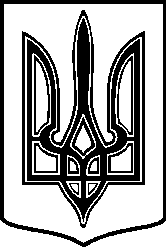 Червоногребельська  сільська  радаЧечельницького  району  Вінницької  області24824  с. Червона  Гребля  вулиця  Кірова, 6  тел. 2-66-19, 2-66-42Р І Ш Е Н Н Я  № 112.11.2015 р.с. Червона  Гребля                                                                             1  сесія  7  скликанняПро  результати  виборів  сільськогоголови  Червоногребельської  сільськоїради.          Відповідно  п. 4  ст. 85  Закону  України  «Про  місцеві  вибори»  1  сесія  7  скликання  Червоногребельської  сільської  ради  ВИРІШИЛА : 1.   Обраним  Червоногребельським  сільським  головою  в  єдиному  одномандатному  виборчому  окрузі  вважати  Катеринич  Віктора  Васильовича.  Надати  право  приступити  до  виконання  своїх  обов’язків.  Голова  сільської  територіальної  виборчої  комісії                             К.А.ТерновськаЧервоногребельська  сільська  радаЧечельницького  району  Вінницької  області24824  с. Червона  Гребля  вулиця  Кірова, 6  тел. 2-66-19, 2-66-42                                            Р І Ш Е Н Н Я   №  212.11.2015 р.                                                                                                      1  сесія  7  скликанняс. Червона  ГребляПро   обрання  секретаря  Червоногребельської  сільськоїради.Розглянувши пропозицію сільського голови щодо кандидатури  Макарівської  Наталії  Степанівни  на посаду секретаря сільської ради та враховуючи результати таємного голосування  (протокол лічильної комісії № 02 від 12.11.2015 року),  керуючись п. 4 ст. 26, п. 1, п. 4 ст. 50, п. 3 ст. 59,  Закону України  «Про місцеве самоврядування в Україні», взявши до уваги протокол  № 2 засідання  лічильної комісії, сільська  рада  ВИРІШИЛА : 1.  Обрати  секретарем  Червоногребельської  сільської  ради  Макарівську  Наталію  Степанівну  -  депутата  виборчого  округу  № 10,  та  надати   право  вчиняти  дії  від  імені  юридичної  особи,  в  тому  числі  підписувати  договори.          Сільський   голова                                         В.В.КатериничЧервоногребельська  сільська  радаЧечельницького  району  Вінницької  області24824  с. Червона  Гребля  вулиця  Кірова, 6  тел. 2-66-19, 2-66-42     Р І Ш Е Н Н Я   № 312.11.2015 р.                                                                                                      1  сесія  7  скликанняс. Червона  ГребляПро  утворення  постійних  комісійЧервоногребельської  сільської  ради,затвердження  їх  складу  та  обранняголів  комісій.              Відповідно  до  пунктів 1, 2, 3  ст. 47  Закону  України  «Про  місцеве  самоврядування  в  Україні» та  заслухавши  інформацію  сільського  голови  Катеринич  В.В., сесія  сільської  ради  ВИРІШИЛА :  1.  Утворити  дві  постійні  комісії  сільської  ради, та  затвердити  їх  в  слідуючому  складі :        1.  Постійна  комісія  з  питань  планування  фінансів  і  бюджету,  розвитку  соціальної  сфери  та  соціального  захисту  населення.          1.  Шарапанюк  Любов  Андріївна                       -  голова  комісії          2.  Макарівський  Олександр  Наумович             -  член  комісії          3.  Парелюлько  Сергій  Іванович                         -  член  комісії          4.  Пастушенко  Галина  Терентіївна                    -  член  комісії               5.  Терновський  Борис  Васильович                     -  член  комісії       2.  Постійна  комісія  з  питань   охорони  довкілля,  раціонального  використання  земель  та  регулювання  земельних  відносин,  благоустрою  населеного  пункту.                                                                                      1.  Зьомко  Григорій  Дем’янович                          -  голова  комісії           2.  Балановський  Віталій  Володимирович          -  член  комісії          3.  Данильчук  Михайло  Михайлович                  -  член  комісії          4.  Кірюшкін  Олександр  Петрович                      -  член  комісії          5.  Мулько  Олексій  Федорович                            -  член  комісії            6.  Нагорний  Юрій  Флорович                               -  член  комісії                Сільський  голова                                           В.В.КатериничЧервоногребельська  сільська  радаЧечельницького  району  Вінницької  області24824  с. Червона  Гребля  вулиця  Кірова, 6  тел. 2-66-19, 2-66-42     Р І Ш Е Н Н Я   № 412.11.2015 р.                                                                                             1  сесія  7  скликанняс. Червона  ГребляПро  утворення  виконавчогокомітету  Червоногребельськоїсільської  ради.                Відповідно  ст. 51  Закону  України  «Про  місцеве  самоврядування  в  Україні»  та  заслухавши  інформацію  сільського  голови  Катеринич   В.В., сесія  сільської  ради  ВИРІШИЛА :1.  Затвердити  виконавчий  комітет  Червоногребельської  сільської  ради  в  кількості 7  / сім /  чоловік :         голова  виконкому     -  Катеринич  Віктор  Васильович           секретар  виконкому  -  Макарівська  Наталія  Степанівна          члени  виконкому      -  Довгань  Володимир  Петрович                                                  -  Зьомко  Зінаїда  Петрівна                                               -  Краснянський  Петро  Іванович                                               -  Парелюлько  Катерина  Іванівна                                               -  Шепель  Олександр  Васильович          Сільський   голова                                   В.В.КатериничЧервоногребельська  сільська  радаЧечельницького  району  Вінницької  області24824  с. Червона  Гребля  вулиця  Кірова, 6  тел. 2-66-19, 2-66-42     Р І Ш Е Н Н Я   № 512.11.2015 р.                                                                                          1  сесія  7  скликанняс. Червона  ГребляПро  здійснення  секретарем  сільськоїради  повноважень  секретаря  виконавчогокомітету.              Відповідно  до  п. 4  ст. 50  Закону  України  «Про  місцеве  самоврядування  в  Україні», секретар  сільської  ради  може  одночасно  здійснювати  повноваження  секретаря  виконавчого  комітету  сільської  ради, сесія  сільської  ради  ВИРІШИЛА :1.  Обрати  секретарем  виконавчого  комітету  Червоногребельської  сільської  ради  Макарівську  Наталію  Степанівну,  секретаря  Червоногребельської  сільської  ради.                   Сільський   голова                                   В.В.КатериничЧервоногребельська  сільська  радаЧечельницького  району  Вінницької  області24824  с. Червона  Гребля  вулиця  Кірова, 6  тел. 2-66-19, 2-66-42      Р І Ш Е Н Н Я   № 612.11.2015 р.                                                                                               1  сесія  7  скликанняс. Червона  ГребляПро  обрання  заступника  Червоногребельського  сільськогоголови  по  виконавчій  роботі.               Заслухавши  інформацію  сільського  голови  Катеринич  В.В., сесія  сільської  ради  ВИРІШИЛА :1.  Обрати  заступником  Червоногребельського  сільського  голови  по  виконавчій  роботі  секретаря  виконавчого  комітету  сільської  ради - Макарівську  Наталію  Степанівну.                 Сільський     голова                                В.В.Катеринич Червоногребельська  сільська  радаЧечельницького  району  Вінницької  області24824  с. Червона  Гребля  вулиця  Кірова, 6  тел. 2-66-19, 2-66-42Р І Ш Е Н Н Я  № 712.11.2015с. Червона  Гребля                                                                             1  сесія  7  скликанняПро  збільшення  доходів  і  видатків  бюджету  Червоногребельської  сільської  ради  на  2015  рік.             Відповідно  пп. 23  п.1  ст.26  Закону  України  «Про  місцеве  самоврядування  в  Україні»,  рішення  23  сесії  Червоногребельської  сільської  ради  6  скликання  від  20.01.2015  року  № 202   «Про  бюджет  Червоногребельської  сільської  ради  на  2015  рік»  та  відповідно  до  п. 7  ст. 78  Бюджетного  кодексу  України  при  перевищенні  доходів  загального  фонду  місцевого  бюджету  (без  урахувань  міжбюджетних  трансфертів),  врахованих  у  розписі  місцевого  бюджету  на  відповідний  період  не  менше,  ніж  5  відсотків  та  заслухавши  інформацію  сільського  голови  Катеринича  В.В.,  сесія  сільської  ради  ВИРІШИЛА : Збільшити  доходи  по  коду  18050500  на  суму  56600,00  грн.,  а  також  збільшити  видатки  в  сумі  56600,00  грн.  по:         КФК  100203  «Благоустрій  міст,  сіл,  селищ»КЕКВ  2240  «Оплата  послуг»   + 15000,00 грн.  (на  ремонт  дороги  по  вул. Жовтнева)         КФК  070101  «Дошкільні  заклади  освіти»КЕКВ  2240  «Оплата  послуг»  + 38600,00  грн. (на  облицювання  фасаду  дитячого  садка)         КФК  250380  «Інші  субвенції»КЕКВ  2620  «Поточні  трансферти  органам  державного  управління  інших  рівнів»  + 3000,00 грн.  (субвенція  ДСНС).2.  Контроль  за  виконанням  даного  рішення  покласти  на  постійну  комісію  з  питань  планування  фінансів  і  бюджету,  розвитку  соціальної  сфери  та  соціального  захисту  населення  (голова  комісії – Шарапанюк  Л.А.).                      Сільський  голова                                              В.В.КатериничЧервоногребельська  сільська  радаЧечельницького  району  Вінницької  області24824  с. Червона  Гребля  вулиця  Кірова, 6  тел. 2-66-19, 2-66-42Р І Ш Е Н Н Я  № 812.11.2015с. Червона  Гребля                                                                             1  сесія  7  скликанняПро  надання  дозволу  на  розроблення  технічної документації  із  землеустрою  щодо встановлення  меж  земельної   ділянки  в  натурі  ( на  місцевості )  гр.  Коноваленко  В.А.                  Розглянувши  заяву  громадянина  Коноваленко  Володимира  Андрійовича,  про  передачу  у  власність  земельних  ділянок,  керуючись  ст. 26  Закону  України  «Про  місцеве  самоврядування  в  Україні»,  сільська  рада  ВИРІШИЛА:Згідно  з  ст. 12,  40,  116,  118,  121,  125,  126  п. 1  «Перехідні  положення»  Земельного  кодексу  України,  надати  дозвіл  на  розроблення  технічної  документації  із  землеустрою  щодо  встановлення  меж  земельної  ділянки  в  натурі  (на  місцевості)  для  оформлення  права  власності  таким  громадянам:-  Коноваленко  Володимиру  Андрійовичу,  загальною  площею  0,55 га,  з  них:  для  будівництва  і  обслуговування  жилого  будинку,  господарських  будівель  і  споруд  площею    за  адресою:  вулиця  Чапаєва, 21  та  для  ведення  особистого  селянського  господарства  площею  0,30 га  за  адресою: вулиця  Чапаєва, 21.2.   Контроль  за  виконанням  даного  рішення  покласти  на  постійну  комісію  з  питань  охорони  довкілля,  раціонального  використання  земель  та  регулювання  земельних  відносин,  благоустрою  населеного  пункту  ( голова  комісії –Зьомко  Г.Д. ).                  Сільський  голова                                              В.В.КатериничЧервоногребельська  сільська  радаЧечельницького  району  Вінницької  області24824  с. Червона  Гребля  вулиця  Кірова, 6  тел. 2-66-19, 2-66-42Р І Ш Е Н Н Я  № 912.11.2015с. Червона  Гребля                                                                             1  сесія  7  скликанняПро  затвердження  технічної  документації  із  землеустрою щодо  встановлення  (відновлення)  меж  земельної  ділянки  в  натурі  (на  місцевості),  для  оформлення  права   власності  гр. Макарівському  І.А.           Розглянувши  заяву  громадянина  Макарівського  Івана  Андрійовича,  про  затвердження  технічної  документації  із  землеустрою  щодо  встановлення  (відновлення)  меж  земельної  ділянки  в  натурі  (на  місцевості)  для  оформлення  права  власності,  для  будівництва  та  обслуговування   жилого  будинку,  господарських  будівель  і  споруд  та  для  ведення  особистого  селянського  господарства, яка  розташована  за  адресою:  с. Червона  Гребля,  вул.  Жовтнева, 92,  керуючись  підпунктом  1  пункту  «б»  статті  33,  статтею 26  Закону  України  «Про  місцеве  самоврядування  в  Україні»,  сільська  рада  ВИРІШИЛА:В  зв’язку  з  тим,  що  в  технічній  документації   із  землеустрою  щодо  встановлення  (відновлення)  меж  земельної  ділянки  в  натурі  (на  місцевості)  для  оформлення  права  власності,  для  будівництва  та  обслуговування   жилого  будинку,  господарських  будівель  і  споруд  та  для  ведення  особистого  селянського  господарства, яка  розташована  за  адресою:  с. Червона  Гребля,  вул.  Жовтнева, 92,   указана  земельна  ділянка  не  та,  яка  була  надана  у  приватну  власність  гр.  Макарівському  І.А.  рішенням  18  сесії  1  скликання  Червоногребельської  сільської  ради  24  березня  1994 року,  розгляд  даного  питання  перенести  до  уточнення  місця  розташування  земельної  ділянки.2.   Контроль  за  виконанням  даного  рішення  покласти  на  постійну  комісію  з  питань  охорони  довкілля,  раціонального  використання  земель  та  регулювання  земельних  відносин,  благоустрою  населеного  пункту  ( голова  комісії –Зьомко  Г.Д. ).                   Сільський  голова                                              В.В.КатериничЧервоногребельська  сільська  радаЧечельницького  району  Вінницької  області24824  с. Червона  Гребля  вулиця  Кірова, 6  тел. 2-66-19, 2-66-42Р І Ш Е Н Н Я  № 1012.11.2015с. Червона  Гребля                                                                             1  сесія  7  скликанняПро  відкриття  на  території  Червоногребельської  сільської  ради  дошкільного  навчального  закладу Ясла-сад  «Ялинка».              Відповідно  до  пп. 30,  п 1,  ст. 26  Закону  України  «Про  місцеве  самоврядування  в  Україні» та  заслухавши  інформацію  сільського  голови  Катеринич  В.В., сесія  сільської  ради  ВИРІШИЛА :   Відкрити  на  території  Червоногребельської  сільської  ради  в  приміщенні,  яке  знаходиться  в  селі  Червона  Гребля  по  вулиці  Кірова, 7  дошкільний  навчальний  заклад -  Ясла-сад  «Ялинка». Затвердити  статут  ДНЗ  Ясла-сад  «Ялинка»  (додається). Затвердити  штатний  розпис  працівників  ДНЗ  Ясла-сад  «Ялинка»  (додається).Уповноважити  Пастушенко  Галину  Миколаївну  подавати  та  підписувати  документи  на  реєстрацію  дитячого  садка. Контроль  за  виконанням  даного  рішення  покласти  на  постійну  комісію  з  питань  планування  фінансів  і  бюджету,  розвитку  соціальної  сфери  та  соціального  захисту  населення  (голова  комісії – Шарапанюк  Л.А.).                   Сільський  голова                                              В.В.КатериничЧервоногребельська  сільська  радаЧечельницького  району  Вінницької  області24824  с. Червона  Гребля  вулиця  Кірова, 6  тел. 2-66-19, 2-66-42Р І Ш Е Н Н Я  № 1112.11.2015с. Червона  Гребля                                                                             1  сесія  7  скликанняПро  затвердження  правил  благоустрою  Червоногребельської  сільської  ради.         Відповідно до статті  34 Закону України «Про благоустрій населених пунктів», з  метою  формування  сприятливого  для  життєдіяльності  людини  середовища,  захисту  довкілля,  покращення  санітарного  стану, збереження  об’єктів  та  елементів  благоустрою,  зелених  насаджень  на  території  Червоногребельської  сільської  ради,  керуючись  Законом  України  «Про  місцеве  самоврядування  в  Україні»,  сільська  рада  ВИРІШИЛА:  1.    Затвердити Правила благоустрою, санітарного утримання територій, забезпечення   чистоти і порядку  на  території  Червоногребельської  сільської  ради  /додаток № 1 /.  2.  Закріпити  території  санітарної  очистки  за  організаціями,  підприємствами  та  установами  на  території  Червоногребельської  сільської  ради  /додаток  № 2/.   3.    Встановити, що дотримання правил благоустрою, санітарного утримання територій,    забезпечення чистоти і порядку  на  території  Червоногребельської  сільської  ради  для всіх юридичних та  фізичних осіб, власників приватного житлового сектору є обов'язковими.   4.    Контроль та нагляд за виконанням вимог даних правил постійно здійснювати  виконавчому  комітету  Червоногребельської сільської ради, а також усім іншим організаціям та  органам, службам згідно з повноваженнями та чинним законодавством.   5.    Виконавчому комітету Червоногребельської сільської ради опублікувати дане рішення та  Правила благоустрою території  сіл Червона  Гребля  та  Новоукраїнка  в засобах масової інформації.    6.   Контроль за виконанням даного рішення покласти на сільського голову.                   Сільський  голова                                              В.В.Катеринич